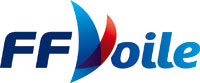 DOSSIER ORGANISATIONCHAMPIONNAT DU MONDE, D’EUROPE ET EPREUVE MAJEUREIntitulé de l’épreuve : Date : Club organisateur : Classes admises à courir : Genre (open, femmes, hommes) : Catégories d’âge : Merci de renvoyer ce document complété et accompagné des pièces demandées par courriel à grandesepreuves@ffvoile.frRappel : Tout championnat d’Europe ou du monde doit être soumis au Bureau Exécutif de la FFVoile.Aucun championnat d’Europe ou du monde ne pourra être validé au calendrier fédéral ni déclaré au calendrier de World Sailing tant qu’il n’aura pas été validé par le Bureau Exécutif. La FFVoile n’accorde pas d’aide financière directe pour l’organisation de ces championnats. La FFVoile peut mettre à votre disposition du matériel spécifique, pour cela, vous devez en faire la demande en complétant le dossier de demande Logistique Course dans l’espace club sur le site internet : http://www.ffvoile.fr/ffv/web/pratique/logistique.aspDocuments à joindre impérativement au dossier Courrier de la classe internationale soutenant/confirmant la candidatureCahier des charges de la classe internationaleConvention signée ou en cours de validation entre le club et la classeBudget prévisionnel détaillé suivant modèle jointCourrier ou courriel de la Ligue d’accueil soutenant la candidatureProgramme prévisionnel des courses et/ou avis de course Seuls les dossiers complets sont présentés au Bureau ExécutifOrganisation de l’épreuve :Nom du responsable de l’organisation dans le club :Téléphone : Courriel : Nombre de bateaux attendus :Nombre de ronds prévus :Nombre de pays attendus (prévision) :Proportion ou nombre de bateaux français (prévision) :Moyens matériels mis à disposition (prévisionnel)Nombre de bateaux organisation (comités de course, pointeurs, mouilleurs, sécurité…) :Nombre de bateaux réservés aux arbitres (juges sur l’eau, jaugeur) :Ressources humaines (prévisionnel)Nombre de personnes affectées à l’équipe terre :Nombre de personnes affectées à l’équipe mer :Relations avec la classe :Nom de votre contact au niveau de la classe française :Téléphone :Courriel :Nom de votre contact au niveau de la classe internationale :Téléphone :Courriel :Avez-vous signé un contrat / une convention avec la classe ?	 oui 	/ 	nonSi oui, merci de nous en adresser une copieMoyens financiersTarif d’inscription : Subventions publiques :Partenariat privé (équipements, vestimentaires…) :Nom des partenaires : Aides accordées :Des prix en argent sont-ils prévus pour les compétiteurs ?Si oui, précisez le montant total et la répartition :Informations complémentaires : CollectivitésSubventions demandéesMontants accordés(si réponse reçue)VilleIntercommunalité / Agglomération / métropoleDépartementRégionAutre (précisez) :